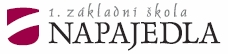                  příspěvková organizace                                              Komenského 268                                                        763 61 Napajedla                                                        tel.: +420 577 944 182	                 tel. ředitelna: +420 577 941 688                 fax: +420 577 941 689  	                 www.1zsnapajedla.cz	                 info@1zsnapajedla.czŽádost o odklad povinné školní docházkyPodle ustanovení § 37 zákona č. 561/2004 Sb., o předškolním, základním, středním, vyšším odborném a jiném vzdělávání (školský zákon), v platném znění žádáme o odklad povinné školní pro svého syna/dceru pro školní rok 2020/2021z důvodu	Jméno a příjmení dítěte: 	Datum a místo narození:	Místo trvalého pobytu: 	Zákonní zástupci dítěteOtecJméno a příjmení:	Datum narození: 	Místo trvalého pobytu: 	MatkaJméno a příjmení	Datum narození: 	Místo trvalého pobytu: 	                                            Doplňující údaje k žádosti /adresa pro doporušení pokud se liší od adresy trvalého pobytu/:Podpis zákonného zástupce dítěte:Otec 	                            Matka: 	Datum doručení: 	Převzal/a	Č. j.:	Přílohy: 1. Doporučující posouzení školského poradenského zařízení              2. Doporučující vyjádření odborného lékaře nebo klinického psychologa